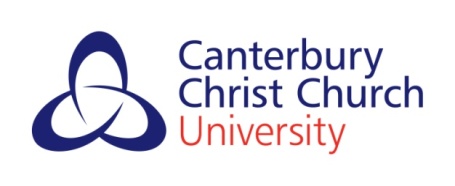 All members of staff and where relevant students affected by this risk assessment are to sign and date to confirm they have read and understood it and will abide by it.DATE of Assessment:                                                12/05/2016ASSESSMENT No2Assessed by (Name):                                                                 Frances ChivertonDEPARTMENT name or code: Sidney Cooper Gallery NATURE OF ACTIVITY:                                                     Gallery visit to Sidney Cooper GalleryGallery visit to Sidney Cooper GalleryDATE OF ACTIVITY: LOCATION:                                                                           Sidney Cooper GalleryNEXT REVIEW DATE:21/05/2019Approved byHazel StoneAPPROVAL DATE:21/5/2016HazardPersonsat Risk & Nature of harmCurrent Control MeasuresRisk RatingSeverity x LikelihoodAdditional Control Measures Required(Further action required)Revised Risk RatingAction by whoAction by whenDate action completeLost child/studentstudents, childrenSupervision of children and students visiting the gallery. All school groups to brief children/students prior to gallery tour about keeping with group at all times. Schools are asked to provide an accurate list of children/students on tours.  2Teachers and Supervisors to make regular head counts of children/students on tour. Teachers/Supervisors to reinforce that students are not to leave the group without prior request. Supervision required for any students visiting toilets.1Teachers and SupervisorsBefore and during tourFollowing instructionsstudents, childrenEnsure instructions given are clear and easy for students to understand. Reinforce to all students/children that questions are encouraged.2Ask students/children to repeat instructions back to ascertain understanding1studentsBefore and during tourFireStaff, students, volunteers, visitorsEmergency evacuation procedures in place. Fire extinguishers available on site. Any flammable substances to be kept to a minimum with appropriate safeguards and supervision. Fire exit signs in place5Ensure all waste and flammable waste material is removed safely. Fire exits, gangways and corridors to be kept clear of obstructions. Everyone should be kept aware of nearest emergency exit.2Gallery staffdailyMisbehaviourstudents, childrenStudents/children are briefed about the need to behave appropriately throughout duration of gallery tours, i.e. not to touch exhibits, etc.1In the pre-tour brief, tour guide and teaching staff  will reiterate the importance of behaving sensibly and that inappropriate behaviour will not tolerated1Gallery staff and teachers/supervisorsBefore tourNAMESIGNATUREDATE